ПРОЕКТ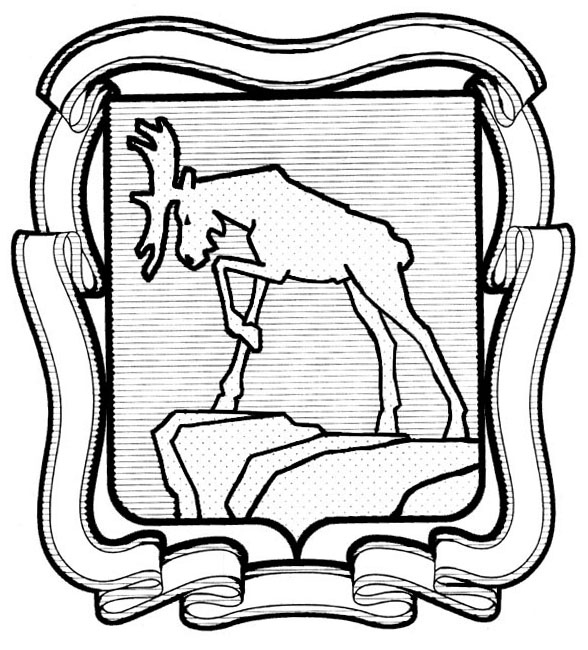 СОБРАНИЕ ДЕПУТАТОВ МИАССКОГО ГОРОДСКОГО ОКРУГА                                                         ЧЕЛЯБИНСКАЯ ОБЛАСТЬ     ______________ СЕССИЯ СОБРАНИЯ  ДЕПУТАТОВ МИАССКОГО ГОРОДСКОГО ОКРУГА ШЕСТОГО СОЗЫВАРЕШЕНИЕ №от_______________  2023 г.О внесении изменений в Решение Собрания депутатов Миасского городского округа 
от 30.09.2021 г. № 21 «Об утверждении Положения «О муниципальном жилищном контроле на территории Миасского городского округа»Рассмотрев предложения Главы Миасского городского округа Ковальчука Е.В.
о внесении изменений в Решение Собрания депутатов Миасского городского округа от 30.09.2021 г. № 21 «Об утверждении Положения «О муниципальном жилищном контроле на территории Миасского городского округа», протест заместителя прокурора г. Миасса, советника юстиции Демчука А.В. от 31.08.2023 г. 
№ 26-2023/Прдп133-23-20750039, учитывая рекомендации постоянной комиссии 
по вопросам законности, правопорядка и местного самоуправления, в соответствии 
с Федеральным законом от 31.07.2020 г. № 248-ФЗ «О государственном контроле (надзоре) и муниципальном контроле в Российской Федерации», руководствуясь Федеральным законом от 06.10.2003 г. № 131-Ф3 «Об общих принципах организации местного самоуправления в Российской Федерации» и Уставом Миасского городского округа, Собрание депутатов Миасского городского округа РЕШАЕТ:Внести изменения в Решение Собрания депутатов Миасского городского округа от 30.09.2021 г. № 21 «Об утверждении Положения «О муниципальном жилищном контроле на территории Миасского городского округа» (далее – Решение), а именно в Приложении к Решению:пункт 2 дополнить подпунктом 12 следующего содержания:«12) требований к безопасной эксплуатации и техническому обслуживанию внутридомового и (или) внутриквартирного газового оборудования, а также требований к содержанию относящихся к общему имуществу в многоквартирном доме вентиляционных и дымовых каналов.».дополнить пунктами 20.1-20.4 следующего содержания:«20.1. Контролируемое лицо вправе обратиться в орган муниципального жилищного контроля с заявлением о проведении в отношении его профилактического визита (далее - заявление контролируемого лица).20.2. Орган муниципального жилищного контроля рассматривает заявление контролируемого лица в течение десяти рабочих дней с даты регистрации указанного заявления и принимает решение о проведении профилактического визита либо об отказе в его проведении с учетом материальных, финансовых и кадровых ресурсов контрольного (надзорного) органа, категории риска объекта контроля, о чем уведомляет контролируемое лицо.20.3. Орган муниципального жилищного контроля принимает решение об отказе в проведении профилактического визита по заявлению контролируемого лица по одному из следующих оснований:1) от контролируемого лица поступило уведомление об отзыве заявления о проведении профилактического визита;2) в течение двух месяцев до даты подачи заявления контролируемого лица органом муниципального жилищного контроля было принято решение об отказе в проведении профилактического визита в отношении данного контролируемого лица;3) в течение шести месяцев до даты подачи заявления контролируемого лица проведение профилактического визита было невозможно в связи с отсутствием контролируемого лица по месту осуществления деятельности либо в связи с иными действиями (бездействием) контролируемого лица, повлекшими невозможность проведения профилактического визита;4) заявление контролируемого лица содержит нецензурные либо оскорбительные выражения, угрозы жизни, здоровью и имуществу должностных лиц органа муниципального жилищного контроля либо членов их семей.20.4. В случае принятия решения о проведении профилактического визита по заявлению контролируемого лица орган муниципального жилищного контроля в течение двадцати рабочих дней согласовывает дату проведения профилактического визита с контролируемым лицом любым способом, обеспечивающим фиксирование такого согласования, и обеспечивает включение такого профилактического визита в программу профилактики рисков причинения вреда (ущерба) охраняемым законом ценностям.».Настоящее Решение опубликовать в установленном порядке. Контроль исполнения настоящего Решения возложить на комиссию по вопросам законности, правопорядка и местного самоуправления. Председатель Собрания депутатов                                                              Д.Г. ПроскуринМиасского городского округа                                                                                  Глава Миасского городского округа                                                            Е.В. Ковальчук